 電子連接產業升級研討會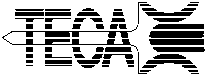 【高頻連接器開發技術與量測實務】◎ 台灣電子連接產業協會研討會  報名表 ◎註：學員之手機號碼僅做為開課未到聯繫用                          (表格如不敷使用請自行影印)1090812高頻連接器培訓對象培訓對象連接產業、通訊、電機電子與IC相關研發、品保測試、工程技術人員、專案主管連接產業、通訊、電機電子與IC相關研發、品保測試、工程技術人員、專案主管連接產業、通訊、電機電子與IC相關研發、品保測試、工程技術人員、專案主管連接產業、通訊、電機電子與IC相關研發、品保測試、工程技術人員、專案主管連接產業、通訊、電機電子與IC相關研發、品保測試、工程技術人員、專案主管連接產業、通訊、電機電子與IC相關研發、品保測試、工程技術人員、專案主管連接產業、通訊、電機電子與IC相關研發、品保測試、工程技術人員、專案主管連接產業、通訊、電機電子與IC相關研發、品保測試、工程技術人員、專案主管連接產業、通訊、電機電子與IC相關研發、品保測試、工程技術人員、專案主管課程目標課程目標學習高頻與高速之基本電磁訊號知識學習高頻連接器之相關電氣特性與傳輸原理學習高頻連接器之相關時域與頻域量測技術學習高頻與高速之基本電磁訊號知識學習高頻連接器之相關電氣特性與傳輸原理學習高頻連接器之相關時域與頻域量測技術學習高頻與高速之基本電磁訊號知識學習高頻連接器之相關電氣特性與傳輸原理學習高頻連接器之相關時域與頻域量測技術學習高頻與高速之基本電磁訊號知識學習高頻連接器之相關電氣特性與傳輸原理學習高頻連接器之相關時域與頻域量測技術學習高頻與高速之基本電磁訊號知識學習高頻連接器之相關電氣特性與傳輸原理學習高頻連接器之相關時域與頻域量測技術學習高頻與高速之基本電磁訊號知識學習高頻連接器之相關電氣特性與傳輸原理學習高頻連接器之相關時域與頻域量測技術學習高頻與高速之基本電磁訊號知識學習高頻連接器之相關電氣特性與傳輸原理學習高頻連接器之相關時域與頻域量測技術學習高頻與高速之基本電磁訊號知識學習高頻連接器之相關電氣特性與傳輸原理學習高頻連接器之相關時域與頻域量測技術學習高頻與高速之基本電磁訊號知識學習高頻連接器之相關電氣特性與傳輸原理學習高頻連接器之相關時域與頻域量測技術課程簡介課程簡介因應近代終端設備間與網路傳輸設備間的巨量數據傳輸，高速數位連接器產業越來越大。高速數位連接器乃是一寬頻的被動元件，與傳統單純的高頻者，在技術上、學理上之考慮不完全相符。因此，論及此工程，須要引入新的觀念與分析技術，例如，非金屬材料對數位高速訊號傳輸的影響。然而，此工程的基本學理，還是根基於基礎電磁傳輸線與微波工程之知識，所以學員須要習得特性阻抗、傳輸線原理、材料參數的腳色等等觀念。另外在測量技術方面，基礎的S-parameters 與網路分析儀之原理與使用是必要的學習項目。最重要的是網路分析儀之測量校正技術，要有正確的觀念，才能涉及測量夾具之開發與使用。而較高等的觀念與技術，如頻域與時域之數據轉換、模擬與測量技術、電磁干擾現象與分析技術，也是授課內容。因應近代終端設備間與網路傳輸設備間的巨量數據傳輸，高速數位連接器產業越來越大。高速數位連接器乃是一寬頻的被動元件，與傳統單純的高頻者，在技術上、學理上之考慮不完全相符。因此，論及此工程，須要引入新的觀念與分析技術，例如，非金屬材料對數位高速訊號傳輸的影響。然而，此工程的基本學理，還是根基於基礎電磁傳輸線與微波工程之知識，所以學員須要習得特性阻抗、傳輸線原理、材料參數的腳色等等觀念。另外在測量技術方面，基礎的S-parameters 與網路分析儀之原理與使用是必要的學習項目。最重要的是網路分析儀之測量校正技術，要有正確的觀念，才能涉及測量夾具之開發與使用。而較高等的觀念與技術，如頻域與時域之數據轉換、模擬與測量技術、電磁干擾現象與分析技術，也是授課內容。因應近代終端設備間與網路傳輸設備間的巨量數據傳輸，高速數位連接器產業越來越大。高速數位連接器乃是一寬頻的被動元件，與傳統單純的高頻者，在技術上、學理上之考慮不完全相符。因此，論及此工程，須要引入新的觀念與分析技術，例如，非金屬材料對數位高速訊號傳輸的影響。然而，此工程的基本學理，還是根基於基礎電磁傳輸線與微波工程之知識，所以學員須要習得特性阻抗、傳輸線原理、材料參數的腳色等等觀念。另外在測量技術方面，基礎的S-parameters 與網路分析儀之原理與使用是必要的學習項目。最重要的是網路分析儀之測量校正技術，要有正確的觀念，才能涉及測量夾具之開發與使用。而較高等的觀念與技術，如頻域與時域之數據轉換、模擬與測量技術、電磁干擾現象與分析技術，也是授課內容。因應近代終端設備間與網路傳輸設備間的巨量數據傳輸，高速數位連接器產業越來越大。高速數位連接器乃是一寬頻的被動元件，與傳統單純的高頻者，在技術上、學理上之考慮不完全相符。因此，論及此工程，須要引入新的觀念與分析技術，例如，非金屬材料對數位高速訊號傳輸的影響。然而，此工程的基本學理，還是根基於基礎電磁傳輸線與微波工程之知識，所以學員須要習得特性阻抗、傳輸線原理、材料參數的腳色等等觀念。另外在測量技術方面，基礎的S-parameters 與網路分析儀之原理與使用是必要的學習項目。最重要的是網路分析儀之測量校正技術，要有正確的觀念，才能涉及測量夾具之開發與使用。而較高等的觀念與技術，如頻域與時域之數據轉換、模擬與測量技術、電磁干擾現象與分析技術，也是授課內容。因應近代終端設備間與網路傳輸設備間的巨量數據傳輸，高速數位連接器產業越來越大。高速數位連接器乃是一寬頻的被動元件，與傳統單純的高頻者，在技術上、學理上之考慮不完全相符。因此，論及此工程，須要引入新的觀念與分析技術，例如，非金屬材料對數位高速訊號傳輸的影響。然而，此工程的基本學理，還是根基於基礎電磁傳輸線與微波工程之知識，所以學員須要習得特性阻抗、傳輸線原理、材料參數的腳色等等觀念。另外在測量技術方面，基礎的S-parameters 與網路分析儀之原理與使用是必要的學習項目。最重要的是網路分析儀之測量校正技術，要有正確的觀念，才能涉及測量夾具之開發與使用。而較高等的觀念與技術，如頻域與時域之數據轉換、模擬與測量技術、電磁干擾現象與分析技術，也是授課內容。因應近代終端設備間與網路傳輸設備間的巨量數據傳輸，高速數位連接器產業越來越大。高速數位連接器乃是一寬頻的被動元件，與傳統單純的高頻者，在技術上、學理上之考慮不完全相符。因此，論及此工程，須要引入新的觀念與分析技術，例如，非金屬材料對數位高速訊號傳輸的影響。然而，此工程的基本學理，還是根基於基礎電磁傳輸線與微波工程之知識，所以學員須要習得特性阻抗、傳輸線原理、材料參數的腳色等等觀念。另外在測量技術方面，基礎的S-parameters 與網路分析儀之原理與使用是必要的學習項目。最重要的是網路分析儀之測量校正技術，要有正確的觀念，才能涉及測量夾具之開發與使用。而較高等的觀念與技術，如頻域與時域之數據轉換、模擬與測量技術、電磁干擾現象與分析技術，也是授課內容。因應近代終端設備間與網路傳輸設備間的巨量數據傳輸，高速數位連接器產業越來越大。高速數位連接器乃是一寬頻的被動元件，與傳統單純的高頻者，在技術上、學理上之考慮不完全相符。因此，論及此工程，須要引入新的觀念與分析技術，例如，非金屬材料對數位高速訊號傳輸的影響。然而，此工程的基本學理，還是根基於基礎電磁傳輸線與微波工程之知識，所以學員須要習得特性阻抗、傳輸線原理、材料參數的腳色等等觀念。另外在測量技術方面，基礎的S-parameters 與網路分析儀之原理與使用是必要的學習項目。最重要的是網路分析儀之測量校正技術，要有正確的觀念，才能涉及測量夾具之開發與使用。而較高等的觀念與技術，如頻域與時域之數據轉換、模擬與測量技術、電磁干擾現象與分析技術，也是授課內容。因應近代終端設備間與網路傳輸設備間的巨量數據傳輸，高速數位連接器產業越來越大。高速數位連接器乃是一寬頻的被動元件，與傳統單純的高頻者，在技術上、學理上之考慮不完全相符。因此，論及此工程，須要引入新的觀念與分析技術，例如，非金屬材料對數位高速訊號傳輸的影響。然而，此工程的基本學理，還是根基於基礎電磁傳輸線與微波工程之知識，所以學員須要習得特性阻抗、傳輸線原理、材料參數的腳色等等觀念。另外在測量技術方面，基礎的S-parameters 與網路分析儀之原理與使用是必要的學習項目。最重要的是網路分析儀之測量校正技術，要有正確的觀念，才能涉及測量夾具之開發與使用。而較高等的觀念與技術，如頻域與時域之數據轉換、模擬與測量技術、電磁干擾現象與分析技術，也是授課內容。因應近代終端設備間與網路傳輸設備間的巨量數據傳輸，高速數位連接器產業越來越大。高速數位連接器乃是一寬頻的被動元件，與傳統單純的高頻者，在技術上、學理上之考慮不完全相符。因此，論及此工程，須要引入新的觀念與分析技術，例如，非金屬材料對數位高速訊號傳輸的影響。然而，此工程的基本學理，還是根基於基礎電磁傳輸線與微波工程之知識，所以學員須要習得特性阻抗、傳輸線原理、材料參數的腳色等等觀念。另外在測量技術方面，基礎的S-parameters 與網路分析儀之原理與使用是必要的學習項目。最重要的是網路分析儀之測量校正技術，要有正確的觀念，才能涉及測量夾具之開發與使用。而較高等的觀念與技術，如頻域與時域之數據轉換、模擬與測量技術、電磁干擾現象與分析技術，也是授課內容。課程日期課程日期109/08/12.13.19.20(三、四)109/08/12.13.19.20(三、四)109/08/12.13.19.20(三、四)109/08/12.13.19.20(三、四)時間時間　9：00　~  18：00　　9：00　~  18：00　　9：00　~  18：00　聯絡人聯絡人范桂華范桂華范桂華范桂華電話電話( 03 ) 5910002( 03 ) 5910002( 03 ) 5910002授課地點授課地點暫訂：田明文化金融大樓7樓之2（台北板橋）暫訂：田明文化金融大樓7樓之2（台北板橋）暫訂：田明文化金融大樓7樓之2（台北板橋）暫訂：田明文化金融大樓7樓之2（台北板橋）暫訂：田明文化金融大樓7樓之2（台北板橋）暫訂：田明文化金融大樓7樓之2（台北板橋）暫訂：田明文化金融大樓7樓之2（台北板橋）暫訂：田明文化金融大樓7樓之2（台北板橋）暫訂：田明文化金融大樓7樓之2（台北板橋）四天費用(人)四天費用(人)原價：$30,000、會員價＄16,000會員優惠＄6,000、非會員優惠＄12,000（費用含講義/午餐/點心/稅，手續費用請自行吸收恕不內扣）原價：$30,000、會員價＄16,000會員優惠＄6,000、非會員優惠＄12,000（費用含講義/午餐/點心/稅，手續費用請自行吸收恕不內扣）原價：$30,000、會員價＄16,000會員優惠＄6,000、非會員優惠＄12,000（費用含講義/午餐/點心/稅，手續費用請自行吸收恕不內扣）原價：$30,000、會員價＄16,000會員優惠＄6,000、非會員優惠＄12,000（費用含講義/午餐/點心/稅，手續費用請自行吸收恕不內扣）原價：$30,000、會員價＄16,000會員優惠＄6,000、非會員優惠＄12,000（費用含講義/午餐/點心/稅，手續費用請自行吸收恕不內扣）原價：$30,000、會員價＄16,000會員優惠＄6,000、非會員優惠＄12,000（費用含講義/午餐/點心/稅，手續費用請自行吸收恕不內扣）原價：$30,000、會員價＄16,000會員優惠＄6,000、非會員優惠＄12,000（費用含講義/午餐/點心/稅，手續費用請自行吸收恕不內扣）原價：$30,000、會員價＄16,000會員優惠＄6,000、非會員優惠＄12,000（費用含講義/午餐/點心/稅，手續費用請自行吸收恕不內扣）原價：$30,000、會員價＄16,000會員優惠＄6,000、非會員優惠＄12,000（費用含講義/午餐/點心/稅，手續費用請自行吸收恕不內扣）單元課程名稱單元課程名稱單元課程名稱單元課程名稱單元課程內容大綱單元課程內容大綱單元課程內容大綱單元課程內容大綱單元課程內容大綱授課師資時數總計32H多埠向量網路分析儀原理與應用於連接器與傳輸線之電性測試實務多埠向量網路分析儀原理與應用於連接器與傳輸線之電性測試實務多埠向量網路分析儀原理與應用於連接器與傳輸線之電性測試實務多埠向量網路分析儀原理與應用於連接器與傳輸線之電性測試實務雙埠射頻向量網路分析儀原理與S參數基本概念雙埠誤差模型與標準校正程序,與誤差評估向量網路分析儀時域模式與解析度設定時域分析應用於高頻連接器中雙埠射頻向量網路分析儀原理與S參數基本概念雙埠誤差模型與標準校正程序,與誤差評估向量網路分析儀時域模式與解析度設定時域分析應用於高頻連接器中雙埠射頻向量網路分析儀原理與S參數基本概念雙埠誤差模型與標準校正程序,與誤差評估向量網路分析儀時域模式與解析度設定時域分析應用於高頻連接器中雙埠射頻向量網路分析儀原理與S參數基本概念雙埠誤差模型與標準校正程序,與誤差評估向量網路分析儀時域模式與解析度設定時域分析應用於高頻連接器中雙埠射頻向量網路分析儀原理與S參數基本概念雙埠誤差模型與標準校正程序,與誤差評估向量網路分析儀時域模式與解析度設定時域分析應用於高頻連接器中邱先成8小時高速訊號連接趨勢與高頻連接器開發技術高速訊號連接趨勢與高頻連接器開發技術高速訊號連接趨勢與高頻連接器開發技術高速訊號連接趨勢與高頻連接器開發技術探討多埠射頻向量網路校正,與測試問題差模與共模S參數基本概念,與傳輸線中串音干擾的相對應關係多埠射頻量測之前題假設與誤差來源,双埠進行多埠測試如何實現?多埠數位訊號連接器量測實例探討多埠射頻向量網路校正,與測試問題差模與共模S參數基本概念,與傳輸線中串音干擾的相對應關係多埠射頻量測之前題假設與誤差來源,双埠進行多埠測試如何實現?多埠數位訊號連接器量測實例探討多埠射頻向量網路校正,與測試問題差模與共模S參數基本概念,與傳輸線中串音干擾的相對應關係多埠射頻量測之前題假設與誤差來源,双埠進行多埠測試如何實現?多埠數位訊號連接器量測實例探討多埠射頻向量網路校正,與測試問題差模與共模S參數基本概念,與傳輸線中串音干擾的相對應關係多埠射頻量測之前題假設與誤差來源,双埠進行多埠測試如何實現?多埠數位訊號連接器量測實例探討多埠射頻向量網路校正,與測試問題差模與共模S參數基本概念,與傳輸線中串音干擾的相對應關係多埠射頻量測之前題假設與誤差來源,双埠進行多埠測試如何實現?多埠數位訊號連接器量測實例邱先成8小時微波測量之基礎微波測量之基礎微波測量之基礎微波測量之基礎傳輸線與特性阻抗觀念之學習S-parameters 與網路分析儀之原理介紹網路分析儀之使用與校正技術微波測量中頻域與時域之數據轉換微波頻段之材料參數的量測技術傳輸線與特性阻抗觀念之學習S-parameters 與網路分析儀之原理介紹網路分析儀之使用與校正技術微波測量中頻域與時域之數據轉換微波頻段之材料參數的量測技術傳輸線與特性阻抗觀念之學習S-parameters 與網路分析儀之原理介紹網路分析儀之使用與校正技術微波測量中頻域與時域之數據轉換微波頻段之材料參數的量測技術傳輸線與特性阻抗觀念之學習S-parameters 與網路分析儀之原理介紹網路分析儀之使用與校正技術微波測量中頻域與時域之數據轉換微波頻段之材料參數的量測技術傳輸線與特性阻抗觀念之學習S-parameters 與網路分析儀之原理介紹網路分析儀之使用與校正技術微波測量中頻域與時域之數據轉換微波頻段之材料參數的量測技術黃啟芳8小時高速數位連接器之電氣相關分析技術高速數位連接器之電氣相關分析技術高速數位連接器之電氣相關分析技術高速數位連接器之電氣相關分析技術高速數位連接器之相關電磁效應傳輸線與訊號傳輸之關係高頻與高速之基本物理特性SI 工程中相關之電磁干擾現象與分析技術連接器之機構與電氣特性材料特性對連接器電氣特性之影響連接器之相關模擬與測量技術高速數位連接器之相關電磁效應傳輸線與訊號傳輸之關係高頻與高速之基本物理特性SI 工程中相關之電磁干擾現象與分析技術連接器之機構與電氣特性材料特性對連接器電氣特性之影響連接器之相關模擬與測量技術高速數位連接器之相關電磁效應傳輸線與訊號傳輸之關係高頻與高速之基本物理特性SI 工程中相關之電磁干擾現象與分析技術連接器之機構與電氣特性材料特性對連接器電氣特性之影響連接器之相關模擬與測量技術高速數位連接器之相關電磁效應傳輸線與訊號傳輸之關係高頻與高速之基本物理特性SI 工程中相關之電磁干擾現象與分析技術連接器之機構與電氣特性材料特性對連接器電氣特性之影響連接器之相關模擬與測量技術高速數位連接器之相關電磁效應傳輸線與訊號傳輸之關係高頻與高速之基本物理特性SI 工程中相關之電磁干擾現象與分析技術連接器之機構與電氣特性材料特性對連接器電氣特性之影響連接器之相關模擬與測量技術黃啟芳8小時授課師資授課師資授課師資授課師資授課師資授課師資授課師資授課師資授課師資授課師資授課師資師資1姓名姓名黃啟芳黃啟芳學歷學歷大同大學電機工程博士大同大學電機工程博士大同大學電機工程博士大同大學電機工程博士師資1現職現職大同大學通訊工程研究所大同大學通訊工程研究所職稱職稱教授教授教授教授師資1專業領域說明專業領域說明大同大學通訊工程研究所教授專長：天線工程、微波工程、高速數位傳輸、應用電磁等相關研究大同大學通訊工程研究所教授專長：天線工程、微波工程、高速數位傳輸、應用電磁等相關研究大同大學通訊工程研究所教授專長：天線工程、微波工程、高速數位傳輸、應用電磁等相關研究大同大學通訊工程研究所教授專長：天線工程、微波工程、高速數位傳輸、應用電磁等相關研究大同大學通訊工程研究所教授專長：天線工程、微波工程、高速數位傳輸、應用電磁等相關研究大同大學通訊工程研究所教授專長：天線工程、微波工程、高速數位傳輸、應用電磁等相關研究大同大學通訊工程研究所教授專長：天線工程、微波工程、高速數位傳輸、應用電磁等相關研究大同大學通訊工程研究所教授專長：天線工程、微波工程、高速數位傳輸、應用電磁等相關研究師資2姓名姓名邱先成邱先成學歷學歷交通大學電信工程研究所博士交通大學電信工程研究所博士交通大學電信工程研究所博士交通大學電信工程研究所博士師資2現職現職瑞弗科技公司瑞弗科技公司職稱職稱技術顧問技術顧問技術顧問技術顧問師資2專業領域說明專業領域說明專長：微波高頻量測、光電量測、行動通訊在RF業界超過十年以上量測經驗專長：微波高頻量測、光電量測、行動通訊在RF業界超過十年以上量測經驗專長：微波高頻量測、光電量測、行動通訊在RF業界超過十年以上量測經驗專長：微波高頻量測、光電量測、行動通訊在RF業界超過十年以上量測經驗專長：微波高頻量測、光電量測、行動通訊在RF業界超過十年以上量測經驗專長：微波高頻量測、光電量測、行動通訊在RF業界超過十年以上量測經驗專長：微波高頻量測、光電量測、行動通訊在RF業界超過十年以上量測經驗專長：微波高頻量測、光電量測、行動通訊在RF業界超過十年以上量測經驗公司全銜 (發票抬頭：□同公司名稱 □其他_______________________________________________) (發票抬頭：□同公司名稱 □其他_______________________________________________) (發票抬頭：□同公司名稱 □其他_______________________________________________) (發票抬頭：□同公司名稱 □其他_______________________________________________) (發票抬頭：□同公司名稱 □其他_______________________________________________) (發票抬頭：□同公司名稱 □其他_______________________________________________) (發票抬頭：□同公司名稱 □其他_______________________________________________) (發票抬頭：□同公司名稱 □其他_______________________________________________) (發票抬頭：□同公司名稱 □其他_______________________________________________)聯絡地址統一編號傳真E-mail聯絡人電話參加者姓名參加者姓名職稱/工作部門午餐手機手機mailmailmail分機□素□葷□素□葷□素□葷費用共計新台幣           元整，□使用抵用券________元，應支付費用$________元    支付方式□支票 □匯款/轉帳費用共計新台幣           元整，□使用抵用券________元，應支付費用$________元    支付方式□支票 □匯款/轉帳費用共計新台幣           元整，□使用抵用券________元，應支付費用$________元    支付方式□支票 □匯款/轉帳費用共計新台幣           元整，□使用抵用券________元，應支付費用$________元    支付方式□支票 □匯款/轉帳費用共計新台幣           元整，□使用抵用券________元，應支付費用$________元    支付方式□支票 □匯款/轉帳費用共計新台幣           元整，□使用抵用券________元，應支付費用$________元    支付方式□支票 □匯款/轉帳費用共計新台幣           元整，□使用抵用券________元，應支付費用$________元    支付方式□支票 □匯款/轉帳費用共計新台幣           元整，□使用抵用券________元，應支付費用$________元    支付方式□支票 □匯款/轉帳費用共計新台幣           元整，□使用抵用券________元，應支付費用$________元    支付方式□支票 □匯款/轉帳費用共計新台幣           元整，□使用抵用券________元，應支付費用$________元    支付方式□支票 □匯款/轉帳